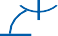 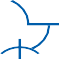 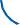 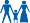 AgreementPurchase Order No.	_ Standard Terms & Conditions	F 18.03This Purchase Order (PO) becomes the exclusive agreement between IOM and Supplier for the goods, subject to the Standard Terms and Conditions contained herein. Any of the following shall constitute Supplier 's unqualified acceptance of this PO: (a) acknowledgement of this PO; (b) furnishing of any goods under this PO; or (c) acceptance of any payment. Additional or different terms and conditions proposed by Supplier shall be void and of no effect unless accepted in writing by IOM. Until so accepted, IOM reserves the right to return goods, at Supplier's expense. In the event of a conflict between the Supplier's terms of acceptance and the PO Terms and Conditions, the PO Terms and Conditions shall govern unless IOM agrees in writing to the Supplier's proposed terms. In the event of a conflict between the terms of Annex(es) to the PO and the PO Terms and Conditions, the PO Terms and Conditions shall prevail.PO IdentificationThe PO number must appear on all invoices, bills of lading, packing slips, cartons, and correspondence.DeliveryDelivery must be completed within the delivery schedule stated on this PO. Otherwise, IOM reserves the right to (a) cancel this PO without liability and to charge Supplier with any loss incurred as a result of Supplier's failure to make the delivery within the delivery schedule specified; or (b) charge a penalty of 0.1% of the total price for every day of breach of the delivery schedule by the Supplier.PaymentSupplier shall invoice IOM upon delivery of the goods and payment shall be made within the stated period after receipt of the invoice. Payment shall be made to the Supplier as stated in the “Terms of Payment” of the Purchase Order.AdjustmentsIOM reserves the right to change at any time the quantity, packaging, unit size, place and/or time of delivery. Supplier agrees to proceed with this PO in accordance with any such change(s) and to submit a claim request for an equitable adjustment in the PO price or delivery term caused by such change(s). IOM may deem any claim by Supplier for equitable adjustments under this clause waived unless asserted in writing within 10 days from receipt by Supplier of IOM's change(s). No change in, modification of, or revision to this PO shall be valid unless in writing and signed by an authorized representative of IOM.PackagingSupplier must provide proper and adequate packaging in accordance with best commercial practice, to ensure that the material being shipped to IOM will be free of damage. Packaging must be adequate to allow for rough handling during transit, exposure to extreme temperatures, salt and precipitation during transit and open storage, with consideration for the type of Goods and transportation mode. IOM reserves the right to reject any shipment that is deemed not to have been packaged adequately.Inspection and AcceptanceIOM or its representative shall have the right to inspect and/or test the goods at no extra cost to IOM at the premises of the Supplier, at the point of delivery or at the final destination. The Supplier shall facilitate such inspections and provide required assistance.IOM shall have 30 calendar days after proper receipt of the goods purchased to inspect them and either accept or reject them as non-conforming with this PO. Based on an inspection of a valid sample, IOM may reject the entire delivery. IOM may also charge the cost of inspecting rejected goods to Supplier. All rejected goods will be returned to Supplier, transportation charges collect, or held by IOM for disposition at Supplier's risk and expense. Supplier agrees that IOM's payment under this PO shall not be deemed acceptance of any goods delivered hereunder. IOM's right to reject the Goods shall not be limited or waived by the Goods having been previously inspected or tested by IOM prior to delivery.The Supplier agrees that any acceptance by IOM does not release the Supplier from any warranty or other obligations under this ContractTitle to the goods shall pass when they are delivered and accepted by IOM. Risk of loss, injury, or destruction of the goods shall be borne by Supplier until title passes to IOM.WarrantiesSupplier represents and warrants that:The goods are conforming to the specifications, drawings, samples, or other descriptions furnished or specified by IOM and are free from defect in material and workmanship. This warranty shall remain valid for twelve (12) months after the Goods have been delivered to and accepted at the final destination. IOM's continued use of such goods after notifying Supplier of their defect or failure to conform will not be considered a waiver of Supplier's warranty.It has full title to the goods and is a company financially sound and duly licensed, with adequate human resources, equipment, competence, expertise and skills necessary to carry out fully and satisfactorily, within the stipulated completion period, the delivery of the goods in accordance with this PO;It shall comply with all applicable laws, ordinances, rules and regulations when performing its obligations under this PO;In all circumstances it shall act in the best interests of IOM;No official of IOM or any third party has received or will be offered by the Supplier any direct or indirect benefit arising from the PO or award thereof;It has not misrepresented or concealed any material facts in the procuring of this PO;The Supplier, its staff or shareholders have not previously been declared by IOM ineligible to be awarded contracts by the IOM;It will abide by the highest ethical standards in the performance of this Contract, which includes not engaging in any discriminatory or exploitative practice or practice inconsistent with the rights set forth in the Convention on the Rights of the Child;The prices established hereunder shall not exceed those offered for similar goods to Supplier's other customers;The remuneration of the Supplier under this PO shall constitute the sole remuneration in connection with this PO. The Supplier shall not accept for its own benefit any trade commission, discount or similar payment in connection with activities pursuant to this PO or the discharge of its obligations thereunder. The Supplier shall ensure that any subcontractors, as well as the personnel andagents of either of them, similarly, shall not receive any such additional remuneration.The Supplier further warrants that:It shall take all appropriate measures to prevent actual, attempted or threatened sexual exploitation or abuse (SEA) by its employees or any other persons engaged and controlled by it to perform any activities under this Agreement. In addition, it shall take all appropriate measures to prohibit its employees or other persons engaged and controlled by it from exchanging any money, goods,or services at their disposal under this Agreement, for sexual favours or activities.It shall strongly discourage sexual relationships between its employees and IOM beneficiaries, and between any other person engaged and controlled by it to perform activities under this Agreement and IOM beneficiaries.It shall take all appropriate measures to ensure that its employees or any other persons engaged and controlled by it to perform any activities under this Agreement do not engage in sexual activity with children (persons under the age of 18) regardless of the age of majority or age of consent locally. Mistaken belief regarding the age of a child is not a defence. This prohibition shall not apply where the employee or other person engaged and controlled by it to perform activities under this Agreement is legally married to someone under the age of 18 but over the age of majority orconsent in their country of citizenship.It shall report all and any complaints or concerns regarding possible SEA by its employees, any other persons engaged and controlled by it to perform any activities under this Agreement, or IOM personnel; and it shall take all appropriate measures to ensure that its employees or any other persons engaged and controlled by it to perform any activities under this Agreement shall report to IOM and/or the Supplier any complaints or concerns regarding possible SEA by its employees, any other persons engaged and controlled by it to perform any activities under this Agreement, or IOM personnelIt shall take all necessary measures to investigate allegations or suspicions of SEA and take appropriate corrective action, including disciplinary action, against its employee or any other person engaged and controlled by it to perform any activities under this Agreement who is found to have committed SEA.Its failure to take preventive measures against SEA, to duly report any complaints or concerns about SEA to IOM, to investigate allegations thereof, or to take corrective action when SEA has occurred, shall constitute grounds for termination of this Agreement.In the event of subcontracting approved by IOM in accordance with this Agreement, it shall receive a written confirmation from subcontractors that they accept the standards above and shall include them in all subcontracts.IndemnificationThe Supplier shall at all times defend, indemnify, and hold harmless IOM, its officers, employees, and agents from and against all losses, costs, damages and expenses (including legal fees and costs), claims, suits, proceedings, demands and liabilities of any kind or nature to the extent arising out of or resulting from acts or omissions of the Supplier or its employees, officers, agents or subcontractors, in the performance of this Contract. IOM shall promptly notify the Supplier of any written claim, loss, or demand for which the Supplier is responsible under this clause. This indemnity shall survive the expiration or termination of this Contract.Termination and ReprocurementIOM may terminate this PO at any time with one week written notice to Supplier. Any monies paid in advance by IOM shall be refunded no later than the date of termination.If IOM terminates this PO in whole or in part for default on the part of the Supplier, it may acquire elsewhere goods similar to those terminated and Supplier shall be liable for any excess costs to IOM for those goods. Supplier shall not be liable for any excess costs if the failure to perform under this PO arises from causes beyond its control and without fault or negligence of the Supplier.Independent ContractorThe Supplier shall supply goods pursuant to this PO as an independent contractor and not as an employee, partner, or agent of IOM.AuditThe Supplier agrees to maintain records, in accordance with sound and generally accepted accounting procedures, of all direct and indirect costs of whatever nature involving transactions related to the provision of services under this Agreement. The Supplier shall make all such records available to IOM or the IOM's designated representative at all reasonable times until the expiration of seven (7) years after the date of final payment, for inspection, audit, or reproduction for the purpose of verifying services or quantities delivered, or the right of Supplier to any price adjustment or extra charge claimed under this PO. On request, employees of the Supplier shall be available for interview.Settlement of DisputeAny dispute, controversy or claim arising out of or relating to this PO, or the breach, termination or invalidity thereof shall be settled by negotiation between the Parties. In the event that such negotiation is unsuccessful, either Party may submit the dispute to arbitration. The arbitration will be carried out in accordance with the UNCITRAL Arbitration Rules as at present in force. The arbitral award will be final and binding.ConfidentialityAll information which comes into the Supplier's possession or knowledge in connection with this PO is to be treated as strictly confidential. The Supplier should not communicate such information to any third party without the prior written approval of IOM. The Supplier shall comply with IOM Data Protection Principles in the event that it collects, receives, uses, transfers or stores any personal data in the performance of this PO. These obligations shall survive the expiration or termination of this PO.Use of IOM NameThe use of the official logo and name of IOM may only be used by Supplier in connection with this PO and with the prior written approval of IOM.Status of IOMNothing in this Agreement affects the privileges and immunities enjoyed by IOM as an intergovernmental organization.Assignment and SubcontractingThe Supplier shall not assign or subcontract the Contract or any work under this Contract in part or all, unless agreed upon in writing in advance by the Organization. Any subcontract entered into by the Supplier without approval in writing by the IOM may be cause for termination of the PO.WaiverFailure by either Party to insist in any one or more instances on a strict performance of any of the provisions of this PO shall not constitute a waiver or relinquishment of the right to enforce the provisions of this PO in future instances, but this right shall continue and remain in full force and effect.SeverabilityIf any part of this PO is found to be invalid or unenforceable, that part will be severed from this PO and the remainder of the PO shall remain in full force.Supplier's signature and stamp accepting these terms and conditions: Date:Name, TitleF18.03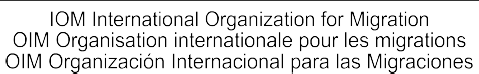 HeadquartersF18.03HeadquartersF18.03HeadquartersF18.03HeadquartersF18.03HeadquartersF18.03HeadquartersF18.03HeadquartersF18.03HeadquartersF18.03HeadquartersF18.03Headquarters17 route des Morillon. C.P. 71, CH-1211 Geneva 19, Switzerland17 route des Morillon. C.P. 71, CH-1211 Geneva 19, Switzerland17 route des Morillon. C.P. 71, CH-1211 Geneva 19, Switzerland17 route des Morillon. C.P. 71, CH-1211 Geneva 19, Switzerland17 route des Morillon. C.P. 71, CH-1211 Geneva 19, Switzerland17 route des Morillon. C.P. 71, CH-1211 Geneva 19, Switzerland17 route des Morillon. C.P. 71, CH-1211 Geneva 19, Switzerland17 route des Morillon. C.P. 71, CH-1211 Geneva 19, Switzerland17 route des Morillon. C.P. 71, CH-1211 Geneva 19, Switzerland17 route des Morillon. C.P. 71, CH-1211 Geneva 19, SwitzerlandTel.+ (41.22) 717-9111 Fax +(41.22) 798-6150Tel.+ (41.22) 717-9111 Fax +(41.22) 798-6150PO No.PO No.Reference SAP PO NoReference SAP PO NoReference SAP PO NoReference SAP PO NoReference SAP PO NoReference SAP PO NoReference SAP PO NoReference SAP PO NoReference SAP PO NoReference SAP PO NoManila Administrative Support OfficeManila Administrative Support OfficeManila Administrative Support OfficeManila Administrative Support OfficeManila Administrative Support OfficeManila Administrative Support OfficeManila Administrative Support OfficeManila Administrative Support OfficeManila Administrative Support OfficeManila Administrative Support Office25/F Citibank Tower, 8741 Paseo de Roxas, Makati, Philippines25/F Citibank Tower, 8741 Paseo de Roxas, Makati, PhilippinesPO DatePO DateTel. + (632) 848-1260 Fax +(632) 848-1257Tel. + (632) 848-1260 Fax +(632) 848-1257PURCHASE ORDERPURCHASE ORDERPURCHASE ORDERPURCHASE ORDERPURCHASE ORDERPURCHASE ORDERPURCHASE ORDERPURCHASE ORDERPURCHASE ORDERPURCHASE ORDERVendor's DetailsVendor's DetailsSend Invoice To:International Organization for Migration (IOM)International Organization for Migration (IOM)International Organization for Migration (IOM)International Organization for Migration (IOM)International Organization for Migration (IOM)International Organization for Migration (IOM)International Organization for Migration (IOM)International Organization for Migration (IOM)International Organization for Migration (IOM)International Organization for Migration (IOM)Delivery ScheduleDelivery ScheduleShip/Deliver Purchased Goods/Services To:Ship/Deliver Purchased Goods/Services To:Ship/Deliver Purchased Goods/Services To:Ship/Deliver Purchased Goods/Services To:Delivery date:Delivery date:International Organization for Migration (IOM)International Organization for Migration (IOM)International Organization for Migration (IOM)International Organization for Migration (IOM)International Organization for Migration (IOM)Terms of PaymentTerms of PaymentPayable immediately due netPayable immediately due netNoNoDescriptionProject Budget Line/WBSQtyUnitUnit PriceTotalSub-TotalSub-Total-Taxes (VAT 20%)Taxes (VAT 20%)-ShippingShippingInsuranceInsuranceDiscount (if any)Discount (if any)TOTALTOTALTOTALTOTALTOTALTOTALTOTAL-Vendor's AcceptanceVendor's AcceptancePrepared by:Prepared by:This is to certify that I fully read the terms and condtions of this Purchase OrderThis is to certify that I fully read the terms and condtions of this Purchase OrderThis is to certify that I fully read the terms and condtions of this Purchase OrderThis is to certify that I fully read the terms and condtions of this Purchase OrderThis is to certify that I fully read the terms and condtions of this Purchase OrderThis is to certify that I fully read the terms and condtions of this Purchase OrderThis is to certify that I fully read the terms and condtions of this Purchase OrderThis is to certify that I fully read the terms and condtions of this Purchase OrderThis is to certify that I fully read the terms and condtions of this Purchase OrderThis is to certify that I fully read the terms and condtions of this Purchase Orderstipulated at the back of this document. Having fully read and understood the completestipulated at the back of this document. Having fully read and understood the completestipulated at the back of this document. Having fully read and understood the completestipulated at the back of this document. Having fully read and understood the completestipulated at the back of this document. Having fully read and understood the completestipulated at the back of this document. Having fully read and understood the completestipulated at the back of this document. Having fully read and understood the completestipulated at the back of this document. Having fully read and understood the completestipulated at the back of this document. Having fully read and understood the completestipulated at the back of this document. Having fully read and understood the completerequirements of this Purchase Order, I hereby commit myself and my company to serve itsrequirements of this Purchase Order, I hereby commit myself and my company to serve itsrequirements of this Purchase Order, I hereby commit myself and my company to serve itsrequirements of this Purchase Order, I hereby commit myself and my company to serve itsDaterequirements and fully comply with its terms and conditons.requirements and fully comply with its terms and conditons.requirements and fully comply with its terms and conditons.requirements and fully comply with its terms and conditons.requirements and fully comply with its terms and conditons.requirements and fully comply with its terms and conditons.requirements and fully comply with its terms and conditons.requirements and fully comply with its terms and conditons.requirements and fully comply with its terms and conditons.requirements and fully comply with its terms and conditons.I also further certify that I am authorized by my company to accept this Purchase OrderI also further certify that I am authorized by my company to accept this Purchase OrderI also further certify that I am authorized by my company to accept this Purchase OrderI also further certify that I am authorized by my company to accept this Purchase OrderApproved by:Approved by:in its behalf.in its behalf.in its behalf.in its behalf.in its behalf.in its behalf.in its behalf.in its behalf.in its behalf.in its behalf.signed on	bysigned on	bysigned on	byDate	 	Date	 	Date	 	Date	 	